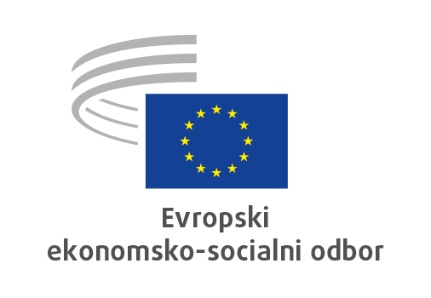 Bruselj, 27. maj 2024Vsebina1.	EKONOMSKA IN MONETARNA UNIJA TER EKONOMSKA IN SOCIALNA KOHEZIJA	32.	ZAPOSLOVANJE, SOCIALNE ZADEVE IN DRŽAVLJANSTVO	63.	ENOTNI TRG, PROIZVODNJA IN POTROŠNJA	104.	KMETIJSTVO, RAZVOJ PODEŽELJA IN OKOLJE	135.	ZUNANJI ODNOSI	156.	PROMET, ENERGIJA, INFRASTRUKTURA IN INFORMACIJSKA DRUŽBA	177.	POSVETOVALNA KOMISIJA ZA SPREMEMBE V INDUSTRIJI	19EKONOMSKA IN MONETARNA UNIJA TER EKONOMSKA IN SOCIALNA KOHEZIJAPoslovanje v Evropi: okvir za obdavčitev dohodkov (BEFIT)Glavne točkeEESO:pozdravlja vztrajna prizadevanja Komisije za oblikovanje skupnega okvira za obdavčitev dohodkov pravnih oseb v podporo konsolidaciji notranjega trga;podpira odločitev Komisije, da se BEFIT predlaga v obliki direktive EU, saj sedanja raznolikost posameznih nacionalnih predpisov povzroča razdrobljenost in neskladja ter ovira čezmejne dejavnosti na notranjem trgu zaradi visokih stroškov, ki jih imajo podjetja zaradi izpolnjevanja obveznosti številnih pravnih okvirov;ugotavlja, da bodo lahko države članice v skladu s členom 48(2) predloga BEFIT za svoje dodeljene dele uporabljale povečanje davčne osnove, davčne olajšave in davčne spodbude; se sicer strinja, da je državam članicam treba omogočiti manevrski prostor, vendar bi lahko bilo to v nasprotju s ciljem Komisije, da se zmanjšajo stroški izpolnjevanja obveznosti, ki bremenijo podjetja;se strinja s Komisijo, da bi dogovor o drugem stebru lahko prispeval k oblikovanju skupnega pravnega okvira EU na področju obdavčitve dohodkov pravnih oseb; meni, da bi bilo treba za dejansko poenostavitev in zmanjšanje stroškov predlog BEFIT uskladiti s pravili drugega stebra OECD;priporoča, da se vsaka obdelava podatkov, povezana z okvirom BEFIT, izvaja v skladu z načelom najmanjšega obsega podatkov iz splošne uredbe o varstvu podatkov, da se zbiranje osebnih podatkov omeji na to, kar je neposredno relevantno in potrebno za izpolnitev posebnih namenov predloga BEFIT, ter da se podatki hranijo le za najkrajše obdobje, potrebno za izpolnitev teh namenov;poudarja, da je treba skrbno oceniti stroške izpolnjevanja obveznosti in upravna bremena za podjetja, ki jih zadeva predlog BEFIT, da bodo podjetja razumela dejanske koristi novega okvira za podjetja po vsej Evropi.	Spodbujanje čezmejnih rešitevGlavne točkeEESO:podpira spremenjeni predlog uredbe Evropske komisije o postopku za reševanje pravnih in upravnih ovir v čezmejnem okviru kot prizadevanje za dodatno krepitev procesa povezovanja na notranjem trgu Evropske unije;pozdravlja vztrajno prizadevanje Evropske komisije za ponovno predložitev spremenjenega predloga uredbe za reševanje pravnih in upravnih ovir v čezmejnem okviru, tako da od držav članic zahteva vzpostavitev čezmejnih koordinacijskih točk, hkrati pa jim omogoča, da se same odločijo, ali bodo uporabile spremljajoči instrument za reševanje ali drug instrument po svoji izbiri;meni, da so bila prejšnja prizadevanja na tem področju dobra izkušnja za ugotavljanje in odpravljanje pomanjkljivosti prvotnega predloga, zato v tem mnenju o spremenjenem predlogu uredbe izhaja iz teh izkušenj;meni, da predlagani postopek načeloma dopolnjuje programe podpore za čezmejne dejavnosti v EU ter ustvarja pogoje za razvoj celovitega okvira za odpravo čezmejnih pravnih in upravnih ovir;pozdravlja namero, da se bodo postopki s tem predlogom poenostavili, in sicer s čezmejnimi koordinacijskimi točkami po načelu „vse na enem mestu“ (točka VEM), ki jih bodo morale vzpostaviti države članice;meni, da je priprava orodja za olajševanje čezmejnih rešitev pomemben proces, vendar njegova neobvezna uporaba ne bi smela zmanjšati dodane vrednosti, ki jih ima za postopek;meni, da bi vzpostavitev javnega vseevropskega registra čezmejnih spisov pomagala pri splošnem evidentiranju pravnih in upravnih ovir ter nato pri izmenjavi stališč in izkušenj med pristojnimi organi, na podlagi katere bi se oblikovale možnosti za odpravo teh ovir. Koristno bi bilo, če bi Evropska komisija na podlagi podatkov v registru pripravila letno poročilo o ovirah in predlaganih rešitvah;se zavzema za smiselno vključevanje socialnih partnerjev in civilne družbe v odločanje v vseh fazah ter poziva k ustreznemu financiranju Evropskega socialnega sklada, da bi okrepili njihove zmogljivosti za socialni dialog in dialog z državljani;opozarja, da se morajo oblasti v regijah, v katerih se izvajajo čezmejne dejavnosti, vključiti in pokazati politično voljo lokalne ravni, da bi nacionalne organe spodbudile k uporabi predlaganega postopka in izkoriščanju njegovega potenciala; poudarja, da je za poudarek dodane vrednosti predlaganega postopka treba dati državam članicam jasne spodbude za njegovo uporabo, tako da se jih podrobno seznani z učinkom čezmejnih ovir in razvojnimi koristmi, ki jih lahko pridobijo vpletene regije in Evropska unija kot celota, če se te ovire odpravijo;meni, da bosta oblikovanje in uporaba predlaganega postopka še bolj dojeta kot resna politična izbira na ravni Evropske unije, če bo predvidena finančna podpora za nacionalne strukture (čezmejne koordinacijske točke). Predlogi za reforme in naložbe ter njihovo izvajanje v državah članicah (cikel evropskega semestra 2023 in 2024)Glavne točkeEESO:potrjuje, da se je ozaveščenost o specifičnih priporočilih za države z njihovo vključitvijo v načrte za okrevanje in odpornost povečala, izboljšala pa se je tudi stopnja njihovega izvajanja, čeprav je treba za popolno uresničitev načrtov še veliko storiti;poudarja, da bi morale pridobljene dvojne izkušnje (z vidika teh načrtov za okrevanje in odpornost, ki temeljijo na uspešnosti, in večje nacionalne odgovornosti) postati ključni element pri izvajanju novih pravil ekonomskega upravljanja in prihodnjega evropskega semestra;poudarja, da bi lahko nova prožnost, uvedena pri pregledu ekonomskega upravljanja, in srednjeročna perspektiva načrtovanih nacionalnih fiskalno-strukturnih načrtov učinkoviteje spodbudili potrebne reforme in naložbe. Za to bi morali biti izpolnjeni trije pogoji: (i) dovolj fiskalnega manevrskega prostora na nacionalni ravni, ki bi omogočal zadostno raven naložb, vključno s socialnimi naložbami, (ii) najvišja stopnja porabe vseh razpoložljivih sredstev EU in (iii) trdnejši proces, da bi se izkoristil potencial načrtovane nacionalne odgovornosti;kljub temu meni, da so za krepitev nacionalne odgovornosti s tesnejšim vključevanjem nacionalnih parlamentov, regionalnih in lokalnih oblasti, socialnih partnerjev in civilne družbe potrebne jasnejše določbe v formalnem postopku izvajanja novega okvira ekonomskega upravljanja na ravni EU in nacionalni ravni;poziva k formalnemu, stalnemu in strukturiranemu postopku posvetovanj, v okviru katerega nacionalne vlade med celotnim ciklom priprave, izvajanja, spremljanja in ocenjevanja političnega procesa tesno sodelujejo z organi na vseh ravneh in delujejo v partnerstvu s sindikati, delodajalci, organizacijami civilne družbe ter drugimi odgovornimi organi;poziva k jasnim merilom glede tega, kaj bi bilo treba v prihodnjih letih vključiti v zelene in socialne naložbe, da bi države članice usmerjali pri oblikovanju njihovih fiskalno-strukturnih načrtov;ponovno poziva Evropsko komisijo in sozakonodajalca, naj pravočasno in najpozneje do leta 2026 opredelijo nove finančne instrumente, ki so na ravni EU potrebni za podporo financiranju strateških skupnih dobrin, in sicer nedavno napovedani Evropski sklad za suverenost, nove vire lastnih sredstev, lastno fiskalno (finančno) zmogljivost, naslednji večletni finančni okvir itd. V zvezi s tem bo bistvena tudi okrepljena vloga Evropske investicijske banke (EIB) pri spodbujanju zasebnih naložb in izboljšanju javno-zasebnih partnerstev.ZAPOSLOVANJE, SOCIALNE ZADEVE IN DRŽAVLJANSTVOSveženj za obrambo demokracijeGlavne točkeEESO:obžaluje, da je bil sveženj za obrambo demokracije predlagan veliko prepozno, zaradi česar ga ni mogoče ustrezno izvesti še pred evropskimi volitvami leta 2024, ter da v njem niso upoštevani predlogi EESO v zvezi z akcijskim načrtom za evropsko demokracijo;v celoti podpira cilje predlagane direktive o zastopanju interesov, ki se izvaja v imenu tretjih držav, vendar odločno zavrača predlagana sredstva za njihovo doseganje;poziva k celovitemu pristopu na ravni EU, ki ne bo:prinašal dodatnih stroškov ali tveganj,stigmatiziral ponudnikov storitev zastopanja interesov in krčil državljanskega prostora v EU,zmanjšal področja uporabe obstoječih registrov za preglednost na nacionalni ravni inspodkopaval verodostojnosti EU kot mednarodnega akterja,temveč bo:jasno opredelil uporabljene pojme, zlasti „dejavnost zastopanja interesov“,določil jasna merila, na podlagi katerih se oceni, za katere tuje subjekte velja zakonodaja,zajel vse podizvajalce v EU inodpravil obstoječe vrzeli v zvezi s posebnimi oblikami financiranja;(v zvezi s priporočilom o volitvah) poziva , naj se volilni proces uskladi v vseh državah članicah, da bo bolj vključujoč in stabilen ter v celoti dostopen vsem invalidnim evropskim državljanom;(v zvezi s priporočilom o udeležbi) poziva h krepitvi participativne demokracije in inovativnih oblik državljanskega udejstvovanja, reformi evropske državljanske pobude in vzpostavitvi okvira na ravni EU za učinkovito sodelovanje.Ocena Evropskega socialnega sklada 2014–2020Glavne točkeEESO:se strinja, da je Evropski socialni sklad (ESS) v obdobju 2014–2020 pomembno prispeval k spodbujanju zaposljivosti, izobraževanju in usposabljanju ter boju proti socialni izključenosti; poziva k večjim naložbam, da bi odpravili neskladja na trgu dela, zlasti za ženske, mlade, dolgotrajno brezposelne, migrante in ranljive skupine, kot so invalidi; meni, da bi bilo treba ustrezno povečati sredstva za javne zavode za zaposlovanje in sredstva, namenjena upravi in upravni zmogljivosti javnega sektorja;poudarja, da je treba več vlagati v vključujoče in kakovostno izobraževanje in usposabljanje, da bi odpravili vrzeli v znanjih in spretnostih ter podzaposlenost in da bi delavcem zagotovili pravične delovne pogoje, zlasti v novih oblikah zaposlitve;poudarja, da je treba podpirati resnično podjetništvo in samozaposlovanje z dostopom do posojil in finančnega usposabljanja, hkrati pa ustrezen delež sredstev Evropskega socialnega sklada nameniti projektom, ki jih vodijo manjše organizacije;predlaga, naj se programi, ki jih sofinancira Evropski socialni sklad, vključijo v evropski semester, da bi učinkovito obravnavali gospodarske in socialne izzive držav članic;priporoča boljše usklajevanje med nacionalnimi organi, da bi preprečili podvajanje med programi ESS in drugimi evropskimi skladi;se zavzema za smiselno vključevanje socialnih partnerjev in civilne družbe v odločanje v vseh fazah ter poziva k ustreznemu financiranju Evropskega socialnega sklada, da bi okrepili njihove zmogljivosti za socialni dialog in dialog z državljani;poziva k enostavnejšim postopkom in manj birokratskemu pristopu, da bi izboljšali dostop do sredstev Evropskega socialnega sklada za pobude za zaposlovanje, usposabljanje, izobraževanje in boj proti revščini; meni, da mora biti pregledno komuniciranje na vseh ravneh sestavni del načrtovanja Evropskega socialnega sklada.Sveženj o mobilnosti talentovGlavne točkeEESO:poudarja, da je zelo pomembno, da je nabor talentov EU praktično, zanesljivo in enostavno orodje, privlačno za delavce in delodajalce, ter da podpira pravične in etične zakonite delovne migracije v EU;poudarja, da so državljani tretjih držav, ki so že na ozemlju EU (prosilci za azil, osebe brez delovnih dovoljenj, osebe, ki so vstopile v EU zaradi združitve družine), premalo izkoriščen nabor potencialnih delavcev, ki bi lahko pomagali izpolniti potrebe trga dela. Zato jih je treba podpreti, da se jim olajša vključevanje na trg dela;poziva vse države članice, naj ustvarijo gostoljubno okolje za delavce migrante in begunce ter naj si v sodelovanju s socialnimi partnerji in organizacijami civilne družbe prizadevajo za spremembo negativnega diskurza o zakonitih migracijah;priporoča, da se pobuda o naboru talentov izvaja v povezavi s pobudo EU za izkoriščanje potenciala nadarjenih posameznikov, da bi v EU in zunaj nje preprečili beg možganov v poklicih, kjer primanjkuje delavcev. V zvezi s tem je lahko koristno orodje tudi krožna migracija;poudarja, da je treba oceniti in hitro potrditi znanja in spretnosti ter kompetence delavcev iz tretjih držav, da bi jih lahko certificirali in da bi ti delavci lahko po potrebi pridobili kvalifikacije. Pri postopkih bi si bilo treba prizadevati za zmanjšanje upravnega dokaznega bremena za prosilce, zlasti kadar ti dokumentov morda niso vzeli s seboj ali so jih med potjo izgubili;poziva države članice k javnim naložbam v šole in izobraževalne ustanove, s katerimi bi zagotovile njihovo zmogljivost za kakovostno in zaupanja vredno usmerjanje in svetovanje o možnostih za učno mobilnost, ki podpira poklicni razvoj in vseživljenjsko učenje. To mora biti prosto dostopno, da bi učeče spodbudili k prijavam za učno mobilnost v drugi državi EU.poziva države članice, naj omogočijo učno mobilnost učiteljev in odpravijo težave pri nadomeščanju in pomanjkanju učiteljev. Za privlačnost poklica je treba skrbeti z dobrimi delovnimi pogoji, pravičnimi plačami, dostopom do kakovostnega začetnega izobraževanja, stalnega strokovnega in poklicnega razvoja ter nudenjem kakovostnega izobraževanja.	Načrt za boj proti nedovoljenemu prometu s prepovedanimi drogamiGlavne točkeEESO:priporoča, naj države članice svojim carinskim upravam in policiji zagotovijo zadostne kadrovske in tehnične vire, dostojne plače in delovne pogoje ter nadaljnje usposabljanje.opozarja, da se je treba proti zlorabi drog in trdih drog boriti na več načinov in na ravni celotne družbe. Vprašanja uporabe drog bi se bilo treba lotiti bolj z ukrepi preprečevanja in spremljanja ter manj z represijo;ugotavlja, da ne smemo prezreti drugih poti in vstopnih točk za nedovoljeno trgovino, kot so letališča, ceste in železnica;meni, da je izraz „javno-zasebno partnerstvo“ dokaj neprimeren, kadar se nanaša na sodelovanje med javnimi organi in zasebnimi subjekti v danih razmerah, ter svetuje Komisiji, naj namesto tega raje govori o pristopu z več akterji;pozdravlja vse učinkovite pobude za razbitje kriminalnih mrež in poudarja, da so bančna tajnost, davčne oaze, pranje denarja in korupcija izjemnega pomena za organizirani kriminal;se zavzema za boljše čezmejno usklajevanje kazenskega pregona med policijo in carinskimi organi ter boljše sodelovanje med organi kazenskega pregona ter pravosodnimi in davčnimi organi, da se bo mogoče čim učinkoviteje boriti proti organiziranemu kriminalu;izrecno poziva države članice, naj svojim javnim upravam namenijo dovolj sredstev in pospešijo njihovo digitalizacijo, da bi se lahko zoperstavili organiziranemu kriminalu;priporoča, naj se k sodelovanju pritegnejo sindikati, ki zastopajo zaposlene v carini in policiji, da bi se lahko ustrezno opredelile kadrovske in materialne potrebe ter upoštevalo njihovo strokovno znanje;želi spomniti, da so uporabniki drog žrtve in ne storilci, če zaradi tega ne povzročajo kaznivih dejanj, storjenih z namenom pridobitve drog, ali ne ogrožajo drugih; izrecno priporoča, da se preučijo izkušnje držav in regij, ki dovoljujejo uporabo nekaterih drog in/ali so dekriminalizirale uporabo konoplje;priporoča več pobud za preprečevanje zasvojenosti, da bi se Evropejci zaščitili pred to nevarnostjo in ne le pred zasvojenostjo s trdimi drogami, ter predvsem poziva, naj se zasežena sredstva uporabijo za preventivne projekte.ENOTNI TRG, PROIZVODNJA IN POTROŠNJADolgoročna strategija za konkurenčnostGlavne točkeEESO: meni, da mora EU sprejeti agendo za konkurenčnost, ki bo skladno z načeli enotnega trga in socialnega tržnega gospodarstva usmerjena v prihodnost ter dobro opredeljena in usklajena. Z njo se bodo spodbujali blaginja podjetij, kakovostna delovna mesta, dvigovanje življenjskega standarda državljanov EU in vključenost, hkrati pa se bosta izboljšali sposobnost sistema EU za inovacije, naložbe in trgovino ter konkurenčnost na svetovnem trgu, kar bo koristno za skupno dobro in prehod na podnebno nevtralnost;meni, da je treba za oživitev konkurenčnosti EU aktivirati celostno evropsko industrijsko strategijo, ki bo s spodbujanjem celostnega evropskega industrijskega sistema za glavne akterje določila podjetja in njihove delavce;poziva k ustreznemu zagotavljanju fizične in socialne infrastrukture, ki je strateško pomembno za konkurenčnost ekosistema EU. Za takšno strateško delovanje so potrebni: i) kohezijska politika, ki spodbuja gospodarsko povezovanje in odpornost, ii) naložbe v kakovostne javne storitve ter prometna, energetska in podatkovna omrežja, primerna za prihodnost, iii) naložbe v izobraževanje in vseživljenjsko učenje za usposobljeno delovno silo, pripravljeno na izzive prihodnosti, ter naložbe v kakovostni zdravstveni sistem, dolgotrajno in socialno oskrbo ter cenovno dostopna stanovanja;zlasti poziva države članice, naj se odločno zavežejo, da bodo ustrezno izvajale in izvrševale zakonodajo EU o notranjem trgu. Pri tem je treba z ustreznimi orodji nadzirati in ohranjati kakovost delovnih mest, enake konkurenčne pogoje za vsa podjetja, pravice državljanov in varstvo potrošnikov;vztraja, da je treba razvijati odprto strateško avtonomijo EU kot ključno značilnost evropskega projekta, katerega edinstvenost in prednosti izhajajo iz kombinacije gospodarskega in družbenega povezovanja.Poročilo o strateškem predvidevanju za leto 2023Glavne točkeEESO:priznava, da je predvidevanje ključno za podporo postopkom odločanja, in je seznanjen s prizadevanji na ravni EU, da bi predvidevanje dobilo strateško institucionalno vlogo in bi se upoštevalo pri sprejemanju odločitev v EU; poziva, naj se tako kot v sedanjem mandatu imenuje komisar za predvidevanje tudi v novi sestavi Komisije;poziva, naj bo bolj vključen, da bi izboljšal zmogljivosti EU za analizo in predvidevanje ter prispeval k opredelitvi trendov in možnih rešitev v spreminjajoči se družbi; bi moral v okviru volitev v Evropski parlament in imenovanja nove Evropske komisije usklajevati notranji postopek predvidevanja, da bi opredelil glavne trende in scenarije, prednostne naloge in ukrepe; se strinja s pristopom Komisije za opredelitev možnosti za nove, izvedljive in učinkovite, ekonomske modele, da bi poskrbeli za vključujočo in trajnostno konkurenčnost, ki vzdržuje visoko raven socialnega varstva in varstva okolja, kakovostne zaposlitve ter pogoje pravičnosti in solidarnosti, kar ohranja evropski model visokokonkurenčnega socialnega tržnega gospodarstva;poziva k prenovljeni in razširjeni industrijski politiki EU, namenjeni usklajevanju sklepov in ukrepanja, da bi povečali skladnost med sektorji ter med državami članicami, pri čemer je cilj trajnostna konkurenčnost EU;poziva, da se določijo kazalniki, ki bi dopolnjevali BDP, in prenesejo v politične ukrepe;poziva evropske in nacionalne institucije, zasebni sektor in lokalne deležnike, naj si prizadevajo za opredelitev in sprejetje nove evropske socialne pogodbe;poziva EU in države članice, naj združijo prizadevanja za zagotavljanje evropskih javnih dobrin, tudi s prilagoditvijo proračuna EU novemu scenariju. Blago in storitve, ki bodo zagotavljali obrambo, varnost, zdravje, izobraževanje in dobro počutje, so ključnega pomena za to, da bi celovit ekosistem odpornosti EU lahko dosegel in ohranjal trajnostno in vključujočo konkurenčnost ter demokracijo. Revizija direktive o paketnih potovanjihGlavne točkeEESO:meni, da je revizija direktive o paketnih potovanjih pravočasna in potrebna, ter na splošno pozdravlja revidirano besedilo, katerega cilj je kodificirati sheme dobropisov ter potnikom nuditi jasne informacije in pravna jamstva, hkrati pa potovalnim podjetjem omogočiti večjo prožnost;pozdravlja odpravo prekrivanja med paketi in povezanimi potovalnimi aranžmaji, kar pomeni, da se bodo različne vrste potovalnih storitev, ki se kupijo hkrati za isto potovanje ali počitnice na istem prodajnem mestu, obravnavale kot turistični paket;meni, da predlog Komisije o direktivi o paketnih potovanjih uvaja pomembne pozitivne spremembe, katerih namen je doseči ravnovesje med zaščito potnikov in nteresi organizatorjev potovalnih paketov;vendar meni, da predlagani roki za povračilo stroškov potnikom ne upoštevajo v zadostni meri omejitev denarnega toka ponudnikov storitev v izrednih razmerah, kot nedavno med pandemijo COVID-19;močno priporoča Komisiji, naj končni predlog čim bolj uravnoteži, da bodo paketna potovanja EU ostala čim bolj konkurenčna, potrošniki zaščiteni, učinek na cene in bremena za podjetja pa minimalen.KMETIJSTVO, RAZVOJ PODEŽELJA IN OKOLJESprememba temeljnih aktov SKP – poenostavitevGlavne točkeEESO:pozdravlja, da je Evropska komisija v skladu s svojimi prejšnjimi mnenji predlagala več ukrepov za povečanje prožnosti in zmanjšanje upravnih bremen za kmete v EU, da bi okrepila neodvisnost pri preskrbi s hrano in izboljšala dohodke kmetij;poudarja nekatere omejitve in nejasnosti v sedanjem predlogu:poudarja, da ta predlog ne bo rešil glavnega problema, s katerim se soočajo kmetje, tj. z nepravično porazdelitvijo vrednosti v verigi preskrbe s hrano, zaradi česar ne morejo prejeti pravičnega dohodka za svojo proizvodnjo hrane, in poziva, naj se drugi elementi, ki jih je Evropska komisija predlagala v svežnju, hitro predstavijo in sprejmejo;ugotavlja, da prožnost ne bi smela pomeniti zmanjšanja ambicij in oslabljene zelene strukture reformirane SKP; le če bodo kmetje gospodarsko trajnostni, bo mogoče doseči večje okoljske ambicije, tudi s pogojenostjo;meni, da bi bilo treba kmete med prehodom ustrezno podpreti in da bi predlagani ukrepi v zvezi s t. i. „neproduktivnimi značilnostmi“ lahko privedli do rezultatov, ki bi bili še bolj pozitivni, kot je bilo prvotno načrtovano v okviru skupne kmetijske politike, če bodo na voljo zadostna in ustrezna dodatna finančna sredstva;priporoča, naj se učinek teh poenostavitev oceni čim prej v letu 2025 na ravni držav članic, zlasti ob upoštevanju učinkov na dohodek kmetov in na skupno količino površin ali značilnosti za namene biotske raznovrstnosti;poudarja, da so potrebni ustrezni programi usposabljanja, namenjeni izboljšanju znanja o ukrepih ekologizacije za kmetijske svetovalce in kmete;ponavlja svoje priporočilo, naj se kmetom zagotovi večja podpora pri izvajanju potrebnih kontrol, vendar dvomi v predlog, da bi izvzeli kmete z manj kot 10 hektarji iz nadzora in kazni; poudarja, da so kontrole in kazni še vedno problem za vse vrste kmetij in da bi tak ukrep evropske kmete pravno gledano nepravično razdelil, hkrati pa meni, da bi bile lahko primerne nekatere izjeme ali zmanjšanje pogostosti nadzora, zlasti za male kmete;se sicer strinja z nujnostjo teh predlogov, vendar poudarja, da bi se bilo treba o teh predlogih na drugačen način posvetovati s civilno družbo, in poziva Evropsko komisijo, naj zagotovi ustrezno posvetovanje z vsemi deležniki o izvajanju teh ukrepov in o drugih elementih, predlaganih v svežnju.Za večje vključevanje držav članic, regij in akterjev civilne družbe v izvajanje dolgoročne vizije za podeželska območja EUGlavne točkeEESO:ponovno izraža podporo dolgoročni viziji za podeželska območja EU in poziva k nadgradnji in rednemu ocenjevanju akcijskega načrta za podeželje, da bi se bolje odzvali na potrebe podeželskega okolja;poudarja pomen vključevanja različnih akterjev na vseh ravneh za uspeh dolgoročne vizije za podeželska območja EU in spodbuja krepitev pristopa upravljanja na več ravneh in z več akterji;je zadovoljen, da je več držav članic sprejelo programe za razvoj podeželja, in predlaga sprejetje evropske listine o pravicah in odgovornostih na podeželskih in mestnih območjih;poziva Komisijo, naj preuči možnost oblikovanja politike razvoja podeželja za obdobje po letu 2027, ki bi bila posebej namenjena izvajanju akcijskega načrta za podeželje, ter njenega ustreznega financiranja z uporabo vseh razpoložljivih sredstev, da se bodo določbe, predlagane v dolgoročni viziji za podeželje, dosledno izvajale;poudarja pomen podpiranja družinskih struktur, podjetij zmerne velikosti in dejavnosti, ki temeljijo na skupnosti, v prihodnji politiki razvoja podeželja;poudarja ključno vlogo opazovalne skupine EU za podeželje in predlaga ukrepe za okrepitev financiranja, poenostavitev dostopa do sredstev EU in podporo posredniškim organizacijam;pozdravlja sprejetje nabora orodij za financiranje za razvoj podeželja, vendar poziva k okrepitvi sredstev EU in ukrepom za poenostavitev, da bi olajšali dostop do teh sredstev;poudarja bistveno vlogo lokalnih in regionalnih organizacij pri podpiranju podeželskih akterjev ter poziva k okrepitvi kolektivnih ukrepov in izboljšanju dostopa do mentorstva teh organizacij;poziva h krepitvi usklajenih pobud za lokalni razvoj in boljšemu obveščanju lokalnih akterjev o dolgoročni viziji. ZUNANJI ODNOSISodelovanje mladih iz EU in Združenega kraljestvaGlavne točkeEESO:je prepričan, da so organizacije civilne družbe v EU in Združenem kraljestvu tiste, ki lahko najbolje podprejo in olajšajo sodelovanje mladih v EU in Združenem kraljestvu;predvsem poziva Evropsko komisijo, naj se pri Združenem kraljestvu pozanima o možnosti pogajanj o ambicioznem partnerstvu za mobilnost mladih med EU in to državo, v okviru katerega bi se določili pogoji za vstop in bivanje za namene, kot so raziskave, študij, usposabljanje in programi izmenjave mladih;poziva Komisijo, naj okrepi pogajanja z Združenim kraljestvom o popolni ponovni vključitvi te države v program Erasmus+, ki jo uradno podpirata Evropski mladinski forum in britanski mladinski svet British Youth Council, pa tudi številne druge mladinske organizacije civilne družbe v Združenem kraljestvu in EU;odločno podpira vzpostavitev strukturiranega sodelovanja med EU, organi iz Združenega kraljestva na centralni in decentralizirani ravni, v katero bodo močno vključeni mladi in bo zajelo tako področje mladinskega dela kot neformalnega učenja, da bi okrepili civilnodružbeni dialog in sodelovanje na področju mladih;spodbuja Komisijo, naj proaktivno začne pogovore z Združenim kraljestvom glede ovir za mobilnost poklicnih ustvarjalcev, po možnosti tudi z vzajemno odpravo vizumov za kreativni sektor ali izvzetjem kulture iz sporazuma o trgovini in sodelovanju med EU in Združenim kraljestvom;priporoča, da se pripravi popis možnosti za mlade. To bi lahko bilo zelo koristno pri krepitvi zmogljivosti za seznanjanje mladih o praktičnih možnostih, ki so jim na voljo. Jasno bi bilo treba opredeliti poklicne poti ter mlade opremiti s strokovnim znanjem v šolah, zadrugah in v okviru poklicnega svetovanja; poziva Komisijo, naj skupaj z Združenim kraljestvom znova preuči možnost izdaje fizičnih dokumentov v okviru prebivalne sheme za državljane EU in naj ohrani financiranje, da bodo družbene skupine, zagovorniške organizacije in javni organi lahko nudili ustrezno podporo;poziva EU, naj skupaj z vladama Združenega kraljestva in Irske ter izvršilno oblastjo Severne Irske ozavešča o misiji čezmejnega programa PEACE PLUS, ki podpira mir in blaginjo na Severnem Irskem in na obmejnih območjih na Irskem.Novi načrt za rast ter instrument za reforme in rast za Zahodni BalkanGlavne točke EESO:je trdno prepričan, da je postopen, predvidljiv in na dosežkih temelječ pristop pri pridobivanju novih koristi v procesu pristopa k EU, vključno s finančno podporo, vključevanjem na enotni trg in sodelovanjem pri delu institucij EU, najboljši način za širitev Unije; postopoma je treba premoščati vrzeli v socialno-ekonomski konvergenci med temi državami in povprečjem EU;priporoča, naj Komisija pripravi jasne in pregledne smernice za uporabo predlaganega svežnja pogojenosti, ter ponovno poudarja, da osredotočenost EU na stabilnost in geopolitične interese ne sme škodovati pravni državi in demokraciji;poziva Komisijo, naj države kandidatke in potencialne kandidatke podpre pri ocenjevanju prednosti in slabosti zgodnjega povezovanja trgov, ugotavljanju, kdo zaradi tega čuti negativne posledice, in izvajanju prilagojenih blažilnih ukrepov; pri oblikovanju ukrepov naj poskrbi, da pravočasno pridobi in ustrezno upošteva prispevek socialnih partnerjev in civilne družbe;poudarja pomen uskladitve podpore državam kandidatkam s finančnimi instrumenti držav članic za nemoten prehod na članstvo ter pomen njihove institucionalne pripravljenosti za dostopanje do financiranja kohezijske politike; na podlagi izkušenj z izvajanjem mehanizma za okrevanje in odpornost v državah članicah EU priporoča uvedbo kazalnikov načrta za rast ter ustanovitev odborov za spremljanje za vsako državo, ki bodo namenjeni krepitvi izvajanja in usklajevanja načrta ter nadzora nad njim. Takšni odbori bi morali vključevati socialne partnerje ter specializirane organizacije civilne družbe iz držav upravičenk;ponovno poudarja pomen regionalnega sodelovanja in dobrih sosedskih odnosov v celotnem procesu pristopa k EU ter pozdravlja osredotočenost predloga Komisije na razvoj skupnega regionalnega trga; predlaga vzpostavitev objektivnega in preglednega sistema spremljanja izvajanja zavez, v katerega bodo vključeni socialni partnerji in organizacije civilne družbe ter v okviru katerega bo vladala politična volja za uporabo mehanizmov reverzibilnosti, kadar bo to potrebno.PROMET, ENERGIJA, INFRASTRUKTURA IN INFORMACIJSKA DRUŽBAUsklajene rečne informacijske storitve – revizija predpisov EUGlavne točkeEESO:meni, da bi morale rečne informacijske storitve (RIS) v Evropi tako zdaj kot tudi v prihodnje imeti naslednje tri cilje:varnost,trajnostnost inomogočanje povezovanja z različnimi načini prevoza;zato meni, da bi morali biti ustrezni sistemi združljivi z različnimi načini prevoza in prijazni uporabnikom, da bi se lahko prilagajali spreminjajočim se izzivom in priložnostim;meni, da sta ozaveščanje o novih digitalnih tehnologijah za prevoz po celinskih plovnih poteh in izobraževanje ljudi o njihovi uporabi bistvenega pomena. Poskrbeti je treba, da so zaposleni vključeni v razprave o izvajanju RIS.Zaščita demokracije pred dezinformacijamiGlavne točkeEESO:opozarja evropske organe, da je treba nujno oceniti tveganja odvisnosti, ki jo družbeni mediji in digitalne platforme ustvarjajo v ranljivih skupinah naših družb, ter urediti komercialno uporabo umetne inteligence in algoritmov;predlaga, da institucije EU in vse države članice izvajajo večplastno strategijo, s katero bi okrepili vse dosedanje ukrepe za boj proti dezinformacijam in preprečili uporabo organiziranih lažnih identitet na digitalnih platformah, ter sprejmejo instrumente, ki spodbujajo sodelovanje med nacionalnimi, regionalnimi in lokalnimi informativnimi mediji v Evropi;poziva Evropsko komisijo, naj oceni učinek sedanjih predpisov, ki veljajo za družbene medije in digitalne platforme v zvezi z dezinformacijami, ter analizira sedanjo raven monetizacije dezinformacij v družbenih medijih in digitalnih platformah;poziva Evropsko komisijo, naj pripravi načrt za kakovostno lokalno in regionalno obveščanje;poziva, naj se Evropski službi za zunanje delovanje zagotovijo ustrezna sredstva za boj proti tujim manipulacijam z informacijami in vmešavanju ter nadzor nad njimi;poziva, naj se okrepi opazovalnica za evropske in digitalne medije, ki bo delovala kot vozlišče za preverjevalce dejstev, neodvisno od vseh javnih organov, da bi izboljšali odkrivanje dezinformacij na spletu in okrepili vlogo državljanov, da se lahko odzovejo na dezinformacije na spletu;ugotavlja, da je nujen prvi korak, da medijski pluralizem ne bi bil odvisen od strogih tržnih pravil, opredelitev novinarstva kot evropske javne dobrine, kakor predlaga UNESCO;priporoča Evropski komisiji, naj preuči izvedljivost uvedbe javnega evropskega informativnega kanala, ki bi bil na voljo na različnih platformah in v vseh nacionalnih jezikih ter imel neodvisno uredniško politiko, da se državljanom omogoči dostop do informacij o dejstvih.POSVETOVALNA KOMISIJA ZA SPREMEMBE V INDUSTRIJIZa odpornejšo, konkurenčnejšo in bolj trajnostno Evropo Glavne točkeEESO:želi izraziti mnenje o sporočilu, ki ga je Evropska komisija sprejela pred vrhom v Granadi, da bi se njegovo stališče lahko upoštevalo v pripravah na naslednji evropski zakonodajni mandat; je zelo zaskrbljen, ker EU v primerjavi z ZDA in Kitajsko močno zaostaja v strateških sektorjih, To ogroža tudi neodvisnost, suverenost in družbeni model EU;meni, da energetski prehod Evrope zahteva okrepitev evropskega obvladovanja vrednostnih verig vseh tehnologij za razogljičenje, dejansko razogljičenje z elektrifikacijo, uskladitev nacionalnih energetskih in podnebnih načrtov z evropskimi cilji ter razvoj dostojnih delovnih mest za evropske delavce;meni, da bo digitalna neodvisnost Evrope odvisna od več elementov: njene sposobnosti, da razvije superračunalnike, shranjuje podatke na ozemlju EU, spodbuja razvoj pravih industrijskih akterjev ter razvija digitalne spretnosti;meni, da se bo morala evropska vesoljska industrija premagati številne izzive v zvezi s trajnostjo in suverenostjo: razdrobljenost, podvajanje in majhen obseg naših glavnih institucionalnih trgov slabijo EU, saj se vrzel v financiranju v primerjavi z Združenimi državami Amerike in Kitajsko povečuje, EU pa se sooča z velikimi zasebnimi akterji, ki optimizirajo svoje notranje dobavne verige.Meni, da bo morala prihodnjih letih evropska obrambna industrija državam članicam in njihovim oboroženim silam zagotoviti visokokakovostno obrambno opremo in zmogljivosti, prilagojene novemu strateškemu okolju, pa tudi stalno vojaško pomoč Ukrajini in drugim partnerjem. _____________587. PLENARNO ZASEDANJE24. in 25. april 2024POVZETEK SPREJETIH MNENJ, RESOLUCIJ IN INFORMATIVNIH POROČIL / POROČIL O OCENIDokument je v uradnih jezikih na voljo na spletni strani EESO:https://www.eesc.europa.eu/sl/our-work/opinions-information-reports/plenary-session-summariesNavedena mnenja so na spletu dostopna prek iskalnika Odbora:https://dmsearch.eesc.europa.eu/search/opinionPoročevalecPetru Sorin DANDEA (skupina delojemalcev – RO)Referenčni dokumentiCOM(2023) 532 final COM(2023) 529 final Referenčni dokumentiEESC-2023-04143-00-00-ACKontaktna osebaJüri SOOSAARTelefon+32 25469628E-naslovJuri.Soosaar@eesc.europa.euPoročevalecAthanasios IOANNIDIS (skupina organizacij civilne družbe – EL)Athanasios IOANNIDIS (skupina organizacij civilne družbe – EL)Referenčna dokumentaCOM(2023) 790 finalEESC-2024-00120-00-00-ACKontaktna osebaGeorgios MELEASTelefon+32 25469795E-naslovGeorgios.Meleas@eesc.europa.euPoročevalciGonçalo LOBO XAVIER (skupina delodajalcev – PT)Javier DOZ ORRIT (skupina delojemalcev – ES)Luca JAHIER (skupina organizacij civilne družbe – IT)Referenčni dokumentmnenje na lastno pobudoEESC-2023-04860-00-ACKontaktna osebaColombe GRÉGOIRETelefon+32 25469286E-naslovColombe.Gregoire@eesc.europa.eu Poročevalec Christian MOOS (skupina organizacij civilne družbe – DE)SoporočevalecJosé Antonio MORENO DÍAZ (skupina delojemalcev – ES)Referenčni dokumentiCOM(2023) 630 finalCOM(2023) 636 finalCOM(2023) 637 finalEESC-2024-00092-00-00-ACKontaktna osebaJean-Marie ROGUETelefon+32 25468909E-naslovJeanMarie.Rogue@eesc.europa.eu Poročevalci Krzysztof BALON (skupina organizacij civilne družbe – PL)Cinzia DEL RIO (skupina delojemalcev – IT)David SVENTEK (skupina delodajalcev – CZ)Referenčni dokumentporočilo o oceniEESC-2023-02717-00-00-RE-TRAKontaktna osebaBartek BEDNAROWICZTelefon+32 25469229E-naslovBartek.Bednarowicz@eesc.europa.euPoročevalkaSoporočevalkaTatjana BABRAUSKIENĖ (skupina delojemalcev – LT)Milena ANGELOVA (skupina delodajalcev – BG)Referenčni dokumentiCOM(2023) 715 finalCOM(2023) 716 finalCOM(2023) 719 finalEESC-2024-00050-00-00-AC-TRAReferenčni dokumentiKontaktna osebaTriin AASMAA GOMESTelefon+32 25469524E-naslovTriin.AasmaaGomes@eesc.europa.euPoročevalecChristian MOOS (skupina organizacij civilne družbe – DE)Referenčna dokumentaCOM (2023) 641 finalReferenčna dokumentaEESC-2023-05604-00-00-AC-TRAKontaktna osebaAlessia COVATelefon+32 25469426E-naslovAlessia.Cova@eesc.europa.euPoročevalkaSoporočevalecEmilie PROUZET (skupina delodajalcev – FR)Stefano PALMIERI (skupina delojemalcev – IT)Referenčni dokumentiCOM(2023) 162 finalCOM(2023) 168 finalReferenčni dokumentiEESC-2023-02172-00-00-AC-TRAKontaktna osebaSilvia STAFFATelefon+32 25468378E-naslovSilvia.Staffa@eesc.europa.euPoročevalecStefano PALMIERI (skupina delojemalcev – IT)SoporočevalecGonçalo LOBO XAVIER (skupina delodajalcev – PT) Referenčna dokumentaCOM(2023) 376 finalReferenčna dokumentaEESC-2023-04844-00-00-ACKontaktna osebaRaúl MURIEL CARRASCOTelefon+32 25468270E-naslovRaul.MurielCarrasco@eesc.europa.eu PoročevalecPhilip VON BROCKDORFF (skupina delojemalcev – MT)Referenčna dokumenta COM(2023) 905 finalReferenčna dokumenta EESC-2024-05478-00-00-ACKontaktna osebaRadoslava STEFANKOVATelefon+ 32 25468188E-naslovRadoslava.Stefankova@eesc.europa.euGlavni poročevalecStoyan TCHOUKANOV (skupina organizacij civilne družbe – BG)Referenčna dokumentaCOM(2024) 139 finalEESC-2024-01216-00-00-ACKontaktna osebaMartine DELANOYTelefon+32 25469802E-naslovMartine.Delanoy@eesc.europa.euPoročevalec Marc DECOSTER (skupina organizacij civilne družbe – BE)Referenčni dokumentmnenje na lastno pobudoEESC-2023-05063-00-00-ACKontaktna oseba Nicolas STENGERTelefon+32 25468152E-naslovNicolas.Stenger@eesc.europa.euPoročevalecCillian LOHAN (skupina organizacij civilne družbe – IE)Referenčni dokumentmnenje na lastno pobudoEESC-2023-04457-00-00-ACReferenčni dokumentKontaktna osebaSveto TRAJKOVSKITelefon+32 25469075E-naslovSveto.Trajkovski@eesc.europa.euPoročevalecIonuţ SIBIAN (skupina organizacij civilne družbe – RO)SoporočevalkaDragica Martinović Džamonja (skupina delodajalcev – HR)Referenčni dokumentiCOM(2023) 691 finalCOM(2023) 692 finalEESC-2024-00176-00-00-ACReferenčni dokumentiKontaktna osebaDavid HOIĆTelefon+32 25469069E-naslovDavid.Hoic@eesc.europa.eu PoročevalecMateusz SZYMAŃSKI (skupina delojemalcev – PL)Referenčni dokumentiCOM(2024) 33 final COM(2024) 59 finalReferenčni dokumentiEESC-2024-00722-00-00-AC-TRAKontaktna osebaAntónio RIBEIRO PEREIRATelefon+32 25469363E-naslovAntonio.RibeiroPereira@eesc.europa.eu PoročevalcaCarlos Manuel TRINDADE (skupina delojemalcev – PT)John COMER (skupina organizacij civilne družbe – IE)Referenčni dokumentmnenje na lastno pobudoEESC-2024-00014-00-00-ACKontaktna osebaFrancesco NAPOLITANOTelefon+32 25468921E-naslovFrancesco.Napolitano@eesc.europa.euPoročevalecAlain COHEUR (skupina organizacij civilne družbe – BE)SoporočevalecAlain TACCOEN (kategorija 1 – FR)Referenčna dokumentaCOM(2023) 558 finalEESC-2023-05678-00-00-ACReferenčna dokumentaKontaktna osebaMarie-Laurence DRILLONTelefon+32 25468320E-naslovMarie-Laurence.Drillon@eesc.europa.eu